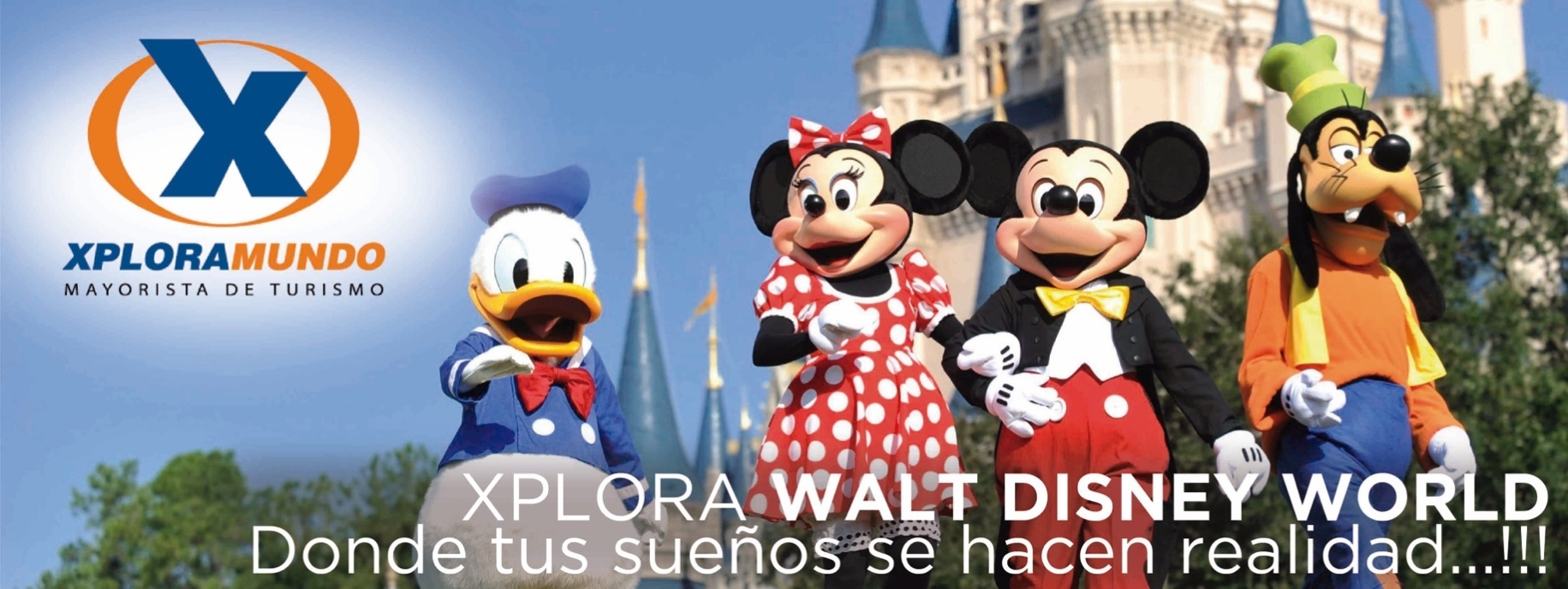 AVENTURAS EN ORLANDOIncluye el Tren de Hogwarts Express05 Días / 04 NochesVigencia: hasta el 15 de Diciembre, 2019PROGRAMA INCLUYE:Traslados en Orlando: Aeropuerto/Hotel/ Aeropuerto, servicio regular.Nuestro programa  también puede ser aplicado en bus turístico: Miami / Orlando / Miami, servicio regular.Cuatro (4) noches de alojamiento en Hotel seleccionado en Orlando.Desayuno en los hoteles que lo incluyan en sus tarifas.Traslados, Visitas y excursiones mencionadas en el itinerario, con la mejor explicación de los lugares a visitar y asistencia constante. Incluye la transportación y tickets de entrada a los siguientes parquesVisitas a:- Magic Kingdom Park- Universal Studios - Park to Park- Universal Isla de la Aventura - Park to Park
- Tren Hogwarts ExpressImpuestos Ecuatorianos: IVA e ISD.Nuestros guías ofrecen una explicación detallada de cada atracción.PRECIOS POR PERSONA EN US$.**APLICA UNICAMENTE PARA PAGO EN EFECTIVO, CHEQUE O TRANSFERENCIA**CONSULTE NUESTRO SISTEMA DE PAGO CON TARJETA DE CREDITONOTAS IMPORTANTES:Precio No incluye Ticket Aéreo.Precios sujetos a cambio de acuerdo a disponibilidad Precios válidos para las fechas solicitadas y para la cantidad de pasajeros especificados.Esta cotización no garantiza espacios en habitación, una vez que se procede a realizar la reserva se confirmará y garantizará los espacios.Tarifa NO incluye el Resort Fee, será cobrado directamente por el hotel al huésped.Favor informar si procedemos con el bloqueo de espacios requeridos.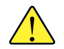 Favor notar que las tarifas no incluyen algunos gastos que deberán ser cubiertos por el pasajero directamente en el hotel, por ejemplo: RESORT FEE,  impuestos de la ciudad, estacionamiento, propinas, y otros.XPLORAMUNDO Cia. Ltda., no se hace responsable por estos gastos y no tiene control de su implementación.** Para nosotros es un placer servirle **HOTELSGLDBLTPLQUAJRCHClarion Lake Buena Vista1058819754721621580La Quinta Inn & Suites - Area International Dr.1111844772734621580Comfort Inn  -  Area International Drive1150864785744621580Ramada Suites Florida Mall1194886800755621580SUPLEMENTOS POR NOCHESUPLEMENTOS POR NOCHESUPLEMENTOS POR NOCHESUPLEMENTOS POR NOCHESUPLEMENTOS POR NOCHESUPLEMENTOS POR NOCHESUPLEMENTOS POR NOCHEDESDEHASTAHOTELESSGLDBLTPLQUAfeb-11abr-30Clarion Lake Buena Vista  15854 Ene 01abr-30La Quinta Inn & Suites 10543feb-08abr-30Comfort Inn & Suites18965Suplementos de Tickets de Magic Kingdom  /  Fechas para aplicar a temporadasRegular / $.12.00 por adulto y niño
06 y 07 de Enero; Del 11 a 13 de Enero; 19 y 20 de Enero; 15 de Febrero; 18 de Febrero; 02 al 04 de Marzo; 08 de Marzo; 10 y 11 de Marzo; 15 de Marzo; 17 al 22 de Marzo; Del 24 al 29 de Marzo; 05 de Abril; 12 de Abril; 28 de Abril; del 03 al 05 de Mayo; Del 10 al 12 de Mayo; Del 17 al 19 de Mayo; Del 27 de Mayo al 29 de Junio; Del 01 al 03 de Julio; 05 y 06 de Julio; Del 15 al 27 de Julio; Del 04 al 10 de Agosto; 17 de Agosto; 23 y 24 de Agosto; 05 y 06 de Octubre; Del 15 al 20 de DiciembrePeak / $.23.00 por adulto y niño
Del 01 al 05 de Enero; El 09 de Marzo; El 16 de Marzo; El 23 de Marzo; El 06 de Abril; Del 13 al 27 de Abril; Del 24 al 26 de Mayo; El 04 de Julio; El 19 de Octubre; El 26 de Octubre; El 02 de Noviembre; El 09 de Noviembre; El 16 de Noviembre; Del 23 al 30 de Noviembre; El 07 de Diciembre; El 14 de Diciembre; Del 21 al 31 de Diciembre